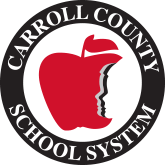 Mt. Zion Elementary School 2021-20224th Grade Supply List1 pack wide-ruled paper#2 pencils6 pronged folders with pockets 1 blue (Math), 1 red (SS), 1 purple (Reading), 1 orange (Writing), 1 yellow (ELA) , 1 gray (Take-Home)1 blue single-subject spiral notebooks (Math)1 red single-subject spiral notebooks (Social Studies)1 green single-subject spiral notebooks (Science)Scissors (optional)Earbuds/headphonesCrayons, markers, or colored pencils (optional)Expo MarkersIndex Cards4th Grade Wish ListKleenexClorox wipesCandy (individually wrapped)1 pack of construction paper Sidewalk Chalk